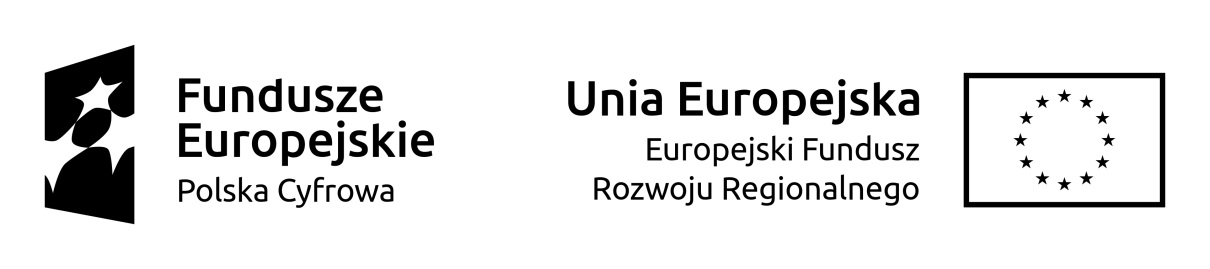 ………………………………..									Miejscowość, data Zgoda na przetwarzanie danych osobowychJa, niżej podpisana/ny wyrażam zgodę na przetwarzanie danych osobowych, zgodnie z art. 6  ust. 1 lit a i c, Rozporządzenia Parlamentu Europejskiego i Rady (UE) 2016/679 z dnia 27 kwietnia 2016 roku w sprawie ochrony osób fizycznych w związku z przetwarzaniem danych osobowych i w sprawie swobodnego przepływu takich danych oraz uchylenia dyrektywy 95/46/WE (ogólne rozporządzenie o ochronie danych „RODO”), oraz ustawy z dnia 10 maja 2018 roku o ochronie danych osobowych, w zakresie m. in.: imię i nazwisko rodzica, opiekuna prawnego dziecka, imię i nazwisko dziecka, adres zamieszkania, nr telefonu, imię i nazwisko, adres zamieszkania członka rodziny, który był zatrudniony w zlikwidowanych państwowych przedsiębiorstwach gospodarki rolnej przez upoważnionych pracowników Urzędu Gminy w Bierzwniku, w celu uczestnictwa w projekcie Cyfrowa Gmina – Wsparcie dla dzieci z rodzin pegeerowskich w rozwoju cyfrowym - „Granty PPGR”, Oś V. Rozwój cyfrowy JST oraz wzmocnienie cyfrowej odporności na zagrożenia – REACT – EU, Działanie 5.1 Rozwój cyfrowy JST oraz wzmocnienie cyfrowej odporności na zagrożenia, Program Operacyjny Polska Cyfrowa .……………..…………………………………………………../czytelny podpis osoby wyrażającej zgodę – jeżeli jest pełnoletnia//czytelny podpis rodzica / opiekuna prawnego- w przypadku osób niepełnoletnich/Oświadczenie o zapoznaniu się z obowiązkiem informacyjnym odbiorcy ostatecznegoW związku z przystąpieniem do projektu  „ Cyfrowa Gmina-Wsparcie dzieci z rodzin pegeerowskich w rozwoju cyfrowym –„Granty PPGR”  oświadczam, że przyjmuję do wiadomości, iż:Administratorem danych osobowych jest Gmina Bierzwnik reprezentowana przez Wójta Gminy Bierzwnik, z siedzibą w Urzędzie Gminy, ul. Kopernika 2, 73-240 Bierzwnik, tel. +48 95 768 01 30, sekretariat@bierzwnik.pl;  Administratorem przekazanych danych osobowych w ramach realizacji ww. projektu jest również minister właściwy do spraw rozwoju regionalnego pełniący funkcję Instytucji Zarządzającej dla Programu Operacyjnego Polska Cyfrowa na lata 2014-2020, mający siedzibę przy ul. Wspólnej 2/4, 00-926 Warszawa.Administrator powołał Inspektora Ochrony Danych Osobowych z którym kontakt jest możliwy pod adresem e-mail: iod@bierzwnik.pl lub poprzez dane adresowe Administratora.Przetwarzanie danych osobowych będzie się odbywać na podstawie art. 6 ust. 1. lit. a i c – zgody, w celu wzięcia udziału w Konkursie Grantowym Cyfrowa Gmina – Wsparcie dzieci z rodzin pegeerowskich w rozwoju cyfrowym – „Granty PPGR” i mogą być udostępniane upoważnionym prawnie instytucjom lub organom państwa zgodnie z obowiązującymi przepisami w tym zakresie.Moje dane osobowe mogą być udostępniane innym organom i podmiotom na podstawie obowiązujących przepisów prawa  wyłącznie w celu realizacji projektu „ Cyfrowa Gmina-Wsparcie dzieci z rodzin pegeerowskich w rozwoju cyfrowym –„Granty PPGR” w szczególności potwierdzenia kwalifikowalności wydatków, udzielenia wsparcia, monitoringu, ewaluacji, kontroli, audytu i sprawozdawczości oraz działań informacyjno-promocyjnych.Moje dane osobowe będą przechowywane do czasu rozliczenia Programu Operacyjnego Polska Cyfrowa na lata 2014-2020, a po tym czasie przez okres oraz w zakresie wymaganym przez przepisy powszechnie obowiązującego prawa.W związku z przetwarzaniem danych osobowych przez podmioty przetwarzające, przysługują mi następujące prawa: prawo dostępu do treści swoich danych, prawo sprostowania swoich danych osobowych, prawo do usunięcia danych, prawo do ograniczenia przetwarzania, prawo do przenoszenia danych, prawo wniesienia sprzeciwu.Mam prawo do cofnięcia zgody w dowolnym momencie bez wpływu na zgodność z prawem przetwarzania, którego dokonano na podstawie zgody przed jej cofnięciem.Podanie danych jest warunkiem koniecznym otrzymania wsparcia i realizacji projektu, a odmowa ich podania jest równoznaczna z brakiem możliwości udzielenia wsparcia w ramach projektu.Przekazane dane osobowe nie będą przekazywane do państwa trzeciego lub organizacji międzynarodowej.Przekazane dane osobowe nie będą poddawane zautomatyzowanemu podejmowaniu decyzji.Posiadam również prawo do wniesienia skargi do Prezesa Urzędu Ochrony Danych Osobowych gdy uzna Pani/Pan, iż przetwarzanie danych osobowych Pani/Pana narusza przepisy RODO.……………..…………………………………………………../czytelny podpis osoby wyrażającej zgodę – jeżeli jest pełnoletniaczytelny podpis rodzica / opiekuna prawnego- w przypadku osób niepełnoletnich/